EMAIL ORDER TO:  tglass-tripp@unitedwayinc.org								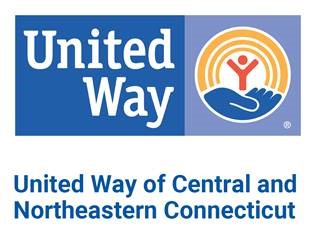 2019 CAMPAIGN MATERIALS ORDER FORMDownloads are available online at unitedwayinc.org/Campaign-Marketing-MaterialsDate: ________________________________	Coordinator Name: ______________________________________________Company Name:  ______________________________________________________________________________________Street/Delivery Address:  ________________________________________________________________________________Coordinator Phone: ______________________        Coordinator Email: ___________________________________________Are you able to pick up the materials? __________        Date/Time of pickup: _______________________________________May we mail you these materials? ___________         Date you must receive these materials: __________________________There is no cost for these materials.  Please indicate the quantity of each item.SOLICITATION MATERIALS				EDUCATIONAL and SUPPORT MATERIALS_______ Campaign Brochure (English)			_______2-1-1 Brochure – English/Spanish_______ Campaign Brochure (Spanish)			_______2-1-1 Childcare Brochure – English/Spanish_______ Pledge Form (English)				_______2-1-1 Child Development Info Brochure-English/Spanish_______ Pledge Form (Spanish) 			_______2-1-1 Senior Services Brochure – English/Spanish_______ Campaign Report Envelope			_______2-1-1 Info Sheets – 8.5 x 11 – English/Spanish_______ Special Events Report Envelope		_______2-1-1 Wallet Card – English OR Spanish (circle)_______ Coordinator Guide						_______ Posters					LEADERSHIP & AFFINITY GROUPS MATERIALS		_______ Table Tent Cards				_______Women United Brochure_______ NFL Schedule					_______Emerging Leaders Society Brochure							_______Leaders in Giving Brochure							_______Coordinator Tips for Leadership GivingINCENTIVE / RECOGNITION ITEMS			_______UW Stickers (use for dress-down days or recognize donors)_______Thank you cards with envelopes					_______Agency Designation Code Guide (download available online)_______Balloons								
FOR UNITED WAY BRANDED ITEMS, VISIT WWW.UNITEDWAYSTORE.COM